Smlouva o dílo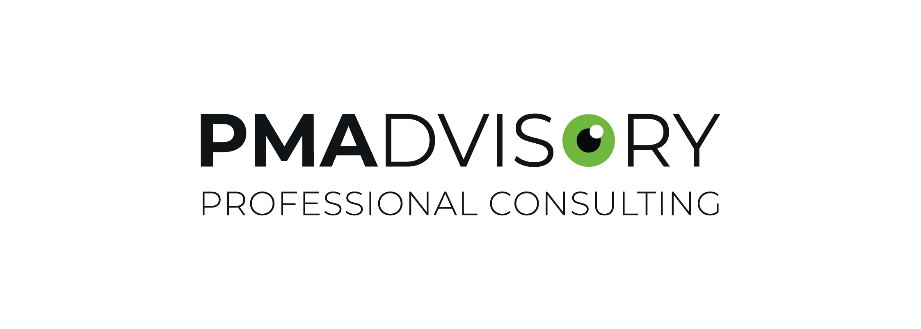 SMLOUVA O DÍLO č. 292/2021uzavřená podle § 2586 a násl. zákona č. 89/2012 Sb., občanský zákoník, ve znění pozdějších předpisů, („občanský zákoník“)mezi:(„objednatel“)a(„zhotovitel“)Vymezení základních pojmůObjednatelem je zadavatel zadávacího řízení na veřejnou zakázku s názvem  II („zadávací řízení“) po uzavření této smlouvy o dílo („smlouva“).Zhotovitelem je dodavatel, který podal nabídku v rámci zadávacího řízení a se kterým byla na základě zadávacího řízení uzavřena smlouva.Podzhotovitelem je i poddodavatel uvedený v nabídce podané zhotovitelem v rámci zadávacího řízení po uzavření smlouvy.Příslušnou či projektovou dokumentací je projektová dokumentace ve stupni projektová dokumentace pro provádění stavby s názvem akce , která byla přílohou zadávací dokumentace v zadávacím řízení, včetně soupisu stavebních prací, dodávek a služeb s výkazem výměr („soupis prací“). Zhotovitelem projektové dokumentace je . Projektová dokumentace je zpracována v souladu s vyhláškou č. 169/2016 Sb., o stanovení rozsahu dokumentace na stavební práce a soupisu stavebních prací, dodávek a služeb s výkazem výměr, ve znění pozdějších předpisů („vyhláška č. 169/2016 Sb.“).Položkovým rozpočtem je zhotovitelem oceněný soupis prací, v němž jsou zhotovitelem uvedeny jednotkové ceny u všech položek stavebních prací, dodávek a služeb a jejich celkové ceny pro zadavatelem vymezené množství, který byl součástí nabídky podané zhotovitelem v zadávacím řízení. Položkový rozpočet je přílohou smlouvy.Dílo bude spolufinancováno z .Název projektu:		.Registrační číslo projektu:	.(„dotace“).Předmět smlouvyPředmětem smlouvy je zhotovitelův závazek provést dílo, které je blíže specifikováno ve smlouvě, a objednatelův závazek zaplatit cenu díla.Zhotovitel se zavazuje, že provede pro objednatele dílo v rozsahu, způsobem a v jakosti podle smlouvy na svůj náklad a nebezpečí, řádně a včas, a objednatel se zavazuje dílo převzít a zaplatit cenu díla.Předmět dílaPředmětem díla je zejména provedení stavebních prací, dodávek a služeb podle projektové dokumentace a soupisu prací („práce“) spočívajících v Nedílnou součástí provedení díla a ceny díla je:zřízení, odstranění a zajištění zařízení staveniště včetně napojení na inženýrské sítě, vodné, stočné, elektrická energie, teplo apod., odvoz odpadu a likvidace odpadu, případně zajištění uložení odpadu na skládce, a to v souladu s příslušnými předpisy, zabezpečení, střežení a ochrana staveniště (a to i po dobu přerušení prací),vytyčení stávajících inženýrských sítí, vč. zajištění oznámení pracovní činnosti prováděné v jejich ochranných pásmech, a to před zahájením prací na staveništi,zajištění činností a prací vyplývajících ze stanovisek, povolení, rozhodnutí či vyjádření dotčených správních orgánů, správců inženýrských sítí, jiných dotčených organizací a osob,při odkrytí stávajících podzemních inženýrských sítí zajištění kontroly jednotlivými správci včetně jejich písemného předání před provedením zpětných zásypů,zajištění napojovacího místa odběru energií včetně zajištění měření jejich spotřeby v době realizace díla, úhrada spotřebovaných energií,zajištění a provedení všech opatření organizačního a stavebně technologického charakteru k řádnému provedení díla včetně identifikačních a výstražných tabulí na staveništi,účast na pravidelných kontrolních dnech,inženýrská činnost,veškeré činnosti související s bezpečnostními opatřeními na ochranu osob a majetku,uvedení všech povrchů a okolí staveniště dotčených stavbou do původního stavu,likvidace, odvoz a uložení vybouraných hmot a stavební suti na skládku včetně poplatku za uložení v souladu se zákonem č. 541/2020 Sb., o odpadech. O likvidaci odpadu budou předloženy písemné doklady (vážní lístky). V případě, že se bude jednat o druhotnou surovinu, bude výtěžek z prodeje náležet objednateli,zajištění bezpečnosti práce a ochrany životního prostředí,poskytnutí součinnosti objednateli při vyřizování stížností a připomínek občanů a jiných osob souvisejících s předmětem a prováděním díla,projednání a zajištění zvláštního užívání komunikací a veřejného prostranství včetně úhrady vyměřených poplatků a nájemného, dopravní značení,provedení přejímky stavby,zajištění všech nezbytných zkoušek, atestů a revizí podle příslušných právních a technických předpisů, technických norem, zejména ČSN a ČSN EN, a případných jiných předpisů platných a účinných v době provádění a předání díla, kterými bude prokázáno dosažení předepsané kvality a předepsaných technických parametrů díla,fotodokumentace o průběhu provádění díla včetně veškerých jeho součástí, a to zejména těch, které budou v průběhu provádění díla zakryty (například rozvodů elektroinstalace apod.), přičemž každá fotografie bude opatřena datem a popisem podle projektové dokumentace, včetně fotodokumentace stávajícího stavu příjezdových komunikací ke staveništi, nemovitostí nacházejících se v bezprostředním okolí staveniště, které mohou být prováděním díla dotčeny a stavby a staveniště před zahájením prací,průvodní technická dokumentace, zkušební protokoly, revizní zprávy, atesty a doklady podle zákona č. 22/1997 Sb., o technických požadavcích na výrobky a o změně a doplnění některých zákonů, ve znění pozdějších předpisů, zejména prohlášení o shodě, ve 3 vyhotoveníchharmonogram prací v rozsahu, který určuje projektová dokumentace nebo podle požadavků objednatele,plán organizace výstavby v rozsahu, který určuje projektová dokumentace nebo podle požadavků objednatele,výrobní a dílenská dokumentace v rozsahu, který určuje projektová dokumentace nebo podle požadavků objednatele,zajištění zaškolení provozovatele o obsluze, údržbě a kontrole instalovaných zařízení, předání protokolu o zaškolení,dokumentace skutečného provedení stavby v rozsahu, který určuje projektová dokumentace nebo vyhláška č. 499/2006 Sb., o dokumentaci staveb, ve znění pozdějších předpisů ve 3 tištěných vyhotoveních a v elektronické podobě (DVD nosič nebo USB flash disk) ve formátech *dwg, *dgn, *xls, *doc, *pdf,projednání vstupů na soukromé pozemky, které budou dotčeny stavebními pracemi.Zhotovitel je povinen provést dílo v souladu s příslušnou dokumentací, soupisem prací, rozhodnutími a vyjádřeními státní správy a samosprávy, předpisy upravujícími provádění stavebních děl, ustanoveními smlouvy a se svojí nabídkou podanou v rámci zadávacího řízení („nabídka“).Dílo je řádně dokončeno v případě úplného, bezvadného provedení všech prací a konstrukcí včetně dodávek potřebných materiálů, strojů a zařízení nezbytných pro řádné dokončení díla, dále provedení všech činností souvisejících s dodávkou prací, jejichž provedení je pro řádné dokončení díla nezbytné (např. zařízení staveniště, bezpečností opatření, geodetické práce, kompletační a inženýrská činnost apod.), a to v celém rozsahu zadání, který je vymezen zadávací dokumentací poskytnutou v zadávacím řízení, zejména projektovou dokumentací a soupisem prací, určenými standardy a obecně technickými požadavky na výstavbu („výchozí dokumenty“).Všechny použité materiály, výrobky a konstrukce musí vyhovovat požadavkům kladeným na jejich jakost a musí mít prohlášení o shodě podle zákona č. 22/1997 Sb., o technických požadavcích na výrobky a o změně a doplnění některých zákonů, ve znění pozdějších předpisů. Jakost dodávaných materiálů, výrobků a konstrukcí bude dokládána předepsaným způsobem při kontrolních prohlídkách a při předání a převzetí díla.Veškeré změny díla včetně jejich vlivu na cenu díla musí být objednatelem předem odsouhlaseny. V případě, že z těchto změn bude vyplývat změna ceny díla, musí být uzavřen písemný dodatek ke smlouvě. Písemný dodatek bude vypracován zhotovitelem. V případě neodsouhlasení změn má objednatel nárok na provedení původně plánovaných prací, aniž by zhotovitel měl nárok na úhradu případných vícenákladů nebo finanční kompenzaci.Pořadí závaznosti výchozích dokumentů je stanoveno následovně: text smlouvy, položkový rozpočet, vysvětlení a změny zadávací dokumentace poskytnuté v rámci zadávacího řízení, textová část zadávací dokumentace k zadávacímu řízení, projektová dokumentace, nabídka, ostatní výchozí dokumenty.Zhotovitel jako odborník prohlašuje, že se pečlivě seznámil se zadáním objednatele, rozsahem a povahou díla a příslušné dokumentace a že jsou mu známy veškeré technické, kvalitativní a jiné podmínky nezbytné k realizaci díla. Zhotovitel prohlašuje, že disponuje takovými kapacitami a odbornými znalostmi, které jsou k provedení díla nezbytné.Zhotovitel je povinen předložit objednateli do 10 pracovních dnů od uzavření smlouvy ke schválení harmonogram prací podle tohoto článku.Zhotovitel je povinen předložit objednateli před zahájením prací ke schválení plán organizace výstavby podle tohoto článku.Zhotovitel je povinen předložit objednateli před zahájením příslušných prací ke schválení příslušnou výrobní a dílenskou dokumentaci podle tohoto článku.Doba a místo plněníZhotovitel se zavazuje provést dílo ve sjednané době v termínech určených objednatelem:Předání staveniště:	do  od písemné výzvy objednatele. Dokončení díla a jeho předání:	do  od předání staveniště;nejzazší termín pro dokončení a předání díla uvnitř objektu, vč. závěrečného úklidu: 18. 08. 2021Zahájení díla proběhne ke dni předání staveniště nebo jeho části. Staveniště bude zhotoviteli předáno v rozsahu určeném v projektové dokumentaci a dohodou stran.V případě omezení postupu prací vlivem objednatele nebo z důvodů, které nevznikly jednáním, opomenutím, případně nečinností zhotovitele (např. vyšší moc, klimatické podmínky, které neumožňují dodržení technologických postupů podle ČSN nebo ČSN EN v průběhu provádění díla, nebo zdržení při realizaci jinými subjekty), může být v případě vzájemné dohody smluvních stran posunut nejzazší termín dokončení díla, a to na základě odsouhlaseného návrhu zhotovitele. Důvody a doba omezení postupu prací musí být evidovány v dokumentaci o provádění stavby a odsouhlaseny objednatelem a TDS.Místem plnění je . Místo plnění je blíže specifikováno projektovou dokumentací.Cena dílaCena díla byla stanovena dohodou smluvních stran na základě nabídky zhotovitele a položkového rozpočtu a činí:Cena bez DPH:	5 606 979,61 KčSazba DPH:		21 %Výše DPH:		1 177 465,72 KčCena s DPH		6 784 445,33 KčCena bez DPH je dohodnuta jako nejvýše přípustná po celou dobu platnosti smlouvy. Dojde-li v průběhu realizace stavby ke změnám sazeb daně z přidané hodnoty, bude v takovém případě k ceně díla bez DPH připočtena DPH v aktuální sazbě platné v době vzniku zdanitelného plnění.Cenu díla lze změnit pouze v případě, že:objednatel požaduje práce, které nejsou v předmětu díla,objednatel požaduje vypustit některé práce z předmětu díla,při realizaci se zjistí skutečnosti, které nebyly v době podpisu smlouvy známy a zhotovitel je nezavinil ani nemohl předvídat a mají vliv na cenu díla,při realizaci se zjistí skutečnosti odlišné od příslušné dokumentace (např. neodpovídající geologické údaje apod.).Případné změny musí být odsouhlaseny objednatelem a musí o nich být uzavřen písemný dodatek. V takovém případě zhotovitel zpracuje cenovou kalkulaci změn díla podle jednotkových cen použitých v položkovém rozpočtu. Tam, kde nelze použít způsob ocenění změn díla podle předchozí věty, bude zhotovitelem provedena individuální kalkulace podle cen uvedených v cenové soustavě vydané společností ÚRS PRAHA, a.s. vynásobených koeficientem poměru nabídkové ceny k předpokládané hodnotě veřejné zakázky. Tam, kde nelze použít způsob ocenění změn díla podle předchozí věty, bude zhotovitelem provedena individuální kalkulace podle cen v místě a čase obvyklých.Pokud zhotovitel nedodrží postup stanovený v předchozím odstavci, má se za to, že práce, dodávky a služby jím provedené nad rámec původního rozsahu díla byly předmětem díla a jsou v ceně díla zahrnuty.Platební podmínkyÚhrada ceny díla bude objednatelem prováděna na základě daňových dokladů.Cena díla bude hrazena průběžně. Daňové doklady budou vystavovány průběžně zpětně, a to za kalendářní měsíce, přičemž datem zdanitelného plnění je poslední den příslušného kalendářního měsíce, s výjimkou měsíce, ve kterém bude dílo předáno, přičemž v tomto měsíci bude datem zdanitelného plnění den předání díla. Daňové doklady budou vystavovány na základě zjišťovacích protokolů a soupisů skutečně a řádně provedených prací potvrzených technickým dozorem stavebníka („TDS“) a objednatelem.Před vystavením daňového dokladu předloží zhotovitel elektronickou podobu soupisu skutečně provedených prací ke kontrole TDS a objednateli v otevřeném formátu (např. ve formátu *.xls(x) či jiném otevřeném tabulkovém formátu) ve struktuře podle vyhlášky č. 169/2016 Sb. Po jeho odsouhlasení vystaví zhotovitel daňový doklad, jehož přílohou bude zjišťovací protokol včetně soupisu skutečně a řádně provedených prací. Členění soupisu skutečně a řádně provedených prací přiloženého k daňovému dokladu musí odpovídat soupisu prací z nabídky zhotovitele, pokud se smluvní strany nedohodnou jinak.Zálohové platby se nesjednávají a nebudou poskytovány.Objednatel je v odůvodněných případech oprávněn převzít i materiál nebo výrobky (bez provedení prací) a přijmout vystavený daňový doklad za tento materiál nebo výrobky.Splatnost faktury je 30 dnů ode dne doručení objednateli.Daňový doklad je uhrazen dnem odepsání příslušné částky z účtu objednatele. Platba bude provedena na účet zhotovitele uvedený ve smlouvě, pokud se smluvní strany nedohodnou jinak.Daňové doklady musí obsahovat veškeré náležitosti daňového dokladu podle příslušných právních předpisů a náležitosti uvedené ve smlouvě, zejména název projektu  a registrační číslo , případně i další náležitosti, jejichž požadavek objednatel písemně sdělí zhotoviteli po podpisu smlouvy. V případě, že daňové doklady nebudou obsahovat požadované náležitosti, je objednatel oprávněn je vrátit zpět k doplnění, lhůta splatnosti počne běžet znovu od doručení řádně opraveného daňového dokladu.StaveništěProstor staveniště je vymezen příslušnou projektovou dokumentací a dohodou stran.Objednatel odevzdá staveniště formou oboustranně podepsaného protokolu.Nejpozději při předání staveniště budou objednatelem předána zhotoviteli pravomocná rozhodnutí orgánů státní správy. Bez výše uvedených dokladů není zhotovitel povinen staveniště převzít. Nejpozději při předání staveniště předá objednatel zhotoviteli taktéž odsouhlasenou projektovou dokumentaci. Objednatel nese odpovědnost za správnost a úplnost předané příslušné dokumentace.Zhotovitel je povinen udržovat na převzatém staveništi pořádek a čistotu.Zhotovitel je povinen dodržovat veškeré platné a účinné právní a technické předpisy týkající se zajištění bezpečnosti a ochrany zdraví při práci a bezpečnosti technických zařízení, požární ochrany apod.Zhotovitel je povinen vysílat k provádění prací pracovníky odborně a zdravotně způsobilé a řádně proškolené v předpisech bezpečnosti a ochrany zdraví při práci.Zhotovitel je povinen zajistit vlastní dozor nad bezpečností práce a soustavnou kontrolu na pracovišti.Zhotovitel vyklidí a vyčistí staveniště do 5 pracovních dnů od protokolárního předání a převzetí celého díla objednatelem. Za vyklizené a vyčištěné se považuje staveniště zbavené všech odpadů a nečistot a uvedené do stavu předpokládaného projektovou dokumentací a dohodou stran, jinak do stavu původního. O předání staveniště zpět objednateli bude sepsán písemný protokol.Zhotovitel je povinen pro své pracovníky a na své náklady zabezpečit na staveništi chemické WC a je povinen zajistit, aby jej používali po celou dobu stavby.Provádění dílaStavbyvedoucím je xxx. Stavbyvedoucí odpovídá za odborné vedení provádění díla. Změna v osobě stavbyvedoucího podléhá písemnému schválení objednatele. Objednatel je oprávněn odepřít souhlas jen ze závažných důvodů. Nová osoba stavbyvedoucího musí splňovat minimální kvalifikační požadavky kladené na pozici stavbyvedoucího v zadávacím řízení. Zhotovitel je povinen zajistit přítomnost stavbyvedoucího v průběhu provádění prací na staveništi, a to po dobu minimálně 1 hodiny každý den provádění prací. Pokud výjimečně nemůže být v průběhu provádění prací na staveništi stavbyvedoucí přítomen, je zhotovitel povinen zajistit přítomnost jiné způsobilé osoby, která musí splňovat minimální kvalifikační požadavky kladené na pozici stavbyvedoucího v zadávacím řízení. O tom je zhotovitel povinen informovat TDS objednatele, přičemž zároveň předloží doklady prokazující splnění minimálních kvalifikačních požadavků kladených na pozici stavbyvedoucího v zadávacím řízení. Stavbyvedoucí i případná jiná způsobilá osoba jsou na žádost objednatele povinni prokázat svoji totožnost, a to přímo na staveništi.Podzhotovitelé jsou uvedeni v seznamu poddodavatelů, který byl součástí nabídky. Změna v seznamu poddodavatelů podléhá písemnému schválení objednatele. Objednatel je oprávněn odepřít souhlas jen ze závažných důvodu. Ke změně podzhotovitele (poddodavatele), prostřednictvím kterého zhotovitel prokazoval v zadávacím řízení kvalifikaci, může dojít jen ve výjimečných případech. Nový podzhotovitel (poddodavatel) musí splňovat minimálně ty kvalifikační požadavky kladené na zhotovitele v zadávacím řízení, které v rámci zadávacího řízení zhotovitel prokázal původním podzhotovitelem (poddodavatelem).Má-li být část díla provedena prostřednictvím podzhotovitele (poddodavatele), prostřednictvím kterého zhotovitel prokazoval v zadávacím řízení kvalifikaci, musí se tento podzhotovitel (poddodavatel) podílet na provedení díla nejméně v tom rozsahu, v jakém jeho prostřednictvím zhotovitel prokazoval v zadávacím řízení kvalifikaci.Ode dne převzetí staveniště je zhotovitel povinen vést dokumentaci o provádění stavby podle zákona č. 183/2006 Sb., o územním plánování a stavebním řádu (stavební zákon), ve znění pozdějších předpisů. Tato dokumentace musí být přístupná na stavbě u stavbyvedoucího pro oprávněné zástupce objednatele, TDS, AD a případného KBOZP, a to každý pracovní den minimálně v době od 08.00 hodin do 16.00 hodin.TDS na stavbě nesmí provádět zhotovitel ani osoba s ním propojená. To neplatí, pokud TDS provádí objednatel.Zhotovitel je povinen umožnit výkon TDS a autorského dozoru projektanta („AD“), případně výkon činnosti koordinátora bezpečnosti a ochrany zdraví při práci na staveništi („KBOZP“), pokud to stanoví platné a účinné právní předpisy. Zhotovitel je povinen zajistit pro výkon těchto činností odpovídající zázemí v rámci staveniště.O výsledcích kontrol TDS provádí zápis do dokumentace o provádění stavby. Na nedostatky zjištěné v průběhu prací je povinen zhotovitele neprodleně písemně upozornit (např. zápisem do stavebního deníku) a stanovit zhotoviteli lhůtu pro odstranění vzniklých závad. Zhotovitel je povinen činit neprodleně veškerá potřebná opatření k odstranění vytknutých závad.Případné změny stavby oproti schválené projektové dokumentaci musí být písemně odsouhlaseny TDS a objednatelem.Zhotovitel nese odpovědnost původce odpadů a zavazuje se nezpůsobit únik ropných, toxických či jiných škodlivých látek na stavbě.V průběhu provádění díla se budou konat kontrolní dny, které bude svolávat a řídit TDS a jichž se zúčastní objednatel, zhotovitel a TDS, případně AD a KBOZP.TDS a objednatel je oprávněn dát zhotoviteli pokyn k dočasnému zastavení provádění díla. Pokud se nejedná o pokyn k zastavení provádění díla z viny zhotovitele, má zhotovitel právo na úhradu nákladů vzniklých tímto dočasným zastavením provádění díla, a pokud nedojde k jiné dohodě, pak platí, že má zhotovitel právo na změnu termínu dokončení stavby o dobu shodnou s dobou, po kterou bylo provádění díla TDS nebo objednatelem dočasně zastaveno.Zhotovitel je povinen písemně vyzvat TDS k prověření prací a konstrukcí, které budou v dalším pracovním postupu zakryty nebo se stanou nepřístupnými, a to nejméně 3 pracovní dny předem. Ke kontrole zakrývaných a znepřístupňovaných prací a konstrukcí předloží zhotovitel veškeré výsledky o provedených zkouškách prací a konstrukcí, důkazy o jakosti použitých materiálů použitých pro zakrývané práce a konstrukce, certifikáty a atesty. Provedení kontroly bude dokladováno zápisem do stavebního deníku nebo samostatným protokolem. Pokud se TDS nedostaví, pokračuje zhotovitel v pracích na díle a případné odkrytí provede na náklady objednatele. Pokud je při dodatečném odkrytí zřejmé, že práce či konstrukce byly provedeny vadně, hradí náklady na dodatečné odkrytí zhotovitel. Před zakrytím či znepřístupněním pořídí zhotovitel fotografickou dokumentaci nebo videozáznam zakrývaných částí v rozsahu specifikovaném TDS a předá je do 3 pracovních dnů TDS.Zjistí-li zhotovitel při provádění díla skryté překážky bránící řádnému provádění díla, je povinen tuto skutečnost bez odkladu oznámit TDS a objednateli a navrhnout další postup.Zhotovitel je povinen bez odkladu upozornit TDS a objednatele na případnou nevhodnost realizace vyžadovaných prací. Povinnou součástí tohoto upozornění musí být i výslovné sdělení zhotovitele, v čem nevhodnost vyžadovaných prací spočívá. V případě, že tak neučiní, nese jako odborník veškeré náklady spojené s následným odstraněním vady díla.Vznikne-li povinnost určit KBOZP, je zhotovitel povinen tuto skutečnost bezodkladně sdělit objednateli.Předání a převzetí dílaK předání a převzetí díla zhotovitel písemně vyzve TDS a objednatele nejméně 5 pracovních dnů před termínem jeho dokončení. Podmínkou předání a převzetí díla objednatelem je řádné dokončení díla bez vad s výjimkou ojedinělých drobných vad, které samy o sobě ani ve spojení s jinými nebrání užívání díla. Objednatel v takovém případě dílo převezme a zhotovitel je povinen drobné vady odstranit v dohodnutých lhůtách. O předání a převzetí díla bude sepsán protokol s uvedením vad a lhůt pro jejich odstranění, datum vyklizení staveniště apod.K zahájení přejímacího řízení je zhotovitel povinen předložit zejména tyto doklady:dokumentaci o provádění stavby,atesty použitých materiálů a výrobků, doklady o provedených zkouškách a měřeních, revizní zprávy, prohlášení o shodě apod. ve 3 vyhotoveních v českém jazyce,soupis výrobků a zařízení, na které je nutné pro uplatnění reklamace v záruční lhůtě provádět servisní prohlídky, či revizní prohlídky stanovené právními předpisy, včetně uvedení lhůt pro jejich provedení,návody pro montáž, obsluhu a údržbu jednotlivých zařízení ve 3 vyhotoveních v českém jazyce),doklady o likvidaci odpadů (není možno doložit prohlášením o způsobu likvidace odpadů),fotodokumentaci, případně videodokumentaci o průběhu provádění díla v elektronické podobě,všechny další doklady nutné pro uvedení díla do provozu, včetně všech dokladů nutných k úspěšné kolaudaci díla,dokumentaci skutečného provedení stavby ve 3 paré v tištěné podobě a v digitální podobě (DVD nosič nebo USB flash disk) ve formátech *dwg, *dgn, *xls, *doc, *pdf,evidence odprodeje druhotných surovin,Předávací řízení je zahájeno kontrolou dokladů uvedených v předchozím odstavci, které předá zhotovitel TDS a objednateli. Doba, kterou poskytne zhotovitel TDS a objednateli ke kontrole těchto dokladů, ke kontrole předávaného díla a ke zpracování soupisu vad, musí činit nejméně 5 pracovních dnů ode dne předložení úplných dokladů uvedených v předchozím odstavci. V případě předložení neúplných dokladů vyzve TDS nebo objednatel zhotovitele k jejich doplnění.Předávací řízení je ukončeno podpisem předávacího protokolu. Podpis předávacího protokolu je datem předání a převzetí díla ve smyslu smlouvy.V případě, že budou zjištěny vady díla v rámci kolaudačního řízení, je zhotovitel povinen je odstranit bezodkladně po jejich zjištění.Zhotovitel poskytuje smlouvou objednateli licenci ke všem autorským dílům vzniklým v průběhu provádění díla, zejména k dokumentaci skutečného provedení stavby, fotodokumentaci, případně videodokumentaci o průběhu provádění díla, a to k okamžiku vzniku autorského díla. V případě zhotovení autorského díla třetí osobou je zhotovitel povinen zajistit pro objednatele licenci nebo podlicenci ke všem autorským dílům takto vzniklým, a to ve stejném rozsahu, v jaké zhotovitel poskytuje objednateli licenci podle tohoto článku smlouvy. Licence se poskytuje jako výhradní, s právem objednatele poskytnout práva získaná smlouvou třetím osobám, a to i opakovaně. Objednatel je oprávněn spojit dílo s jiným dílem, jakož i zařadit jej do díla souborného. Objednatel i zhotovitel prohlašují, že odměna za licenci je obsažena v ceně díla. Zhotovitel není oprávněn autorské dílo ani jeho část poskytnout třetí osobě bez předchozího písemného souhlasu objednatele.V případě, že k tomu objednatel zhotovitele vyzve, je zhotovitel povinen zúčastnit se kolaudačního řízení stavby, přičemž je zhotovitel povinen zajistit účast stavbyvedoucího.Záruční podmínkyZhotovitel poskytuje objednateli záruku za jakost díla v délce 60 měsíců, není-li dále stanoveno jinak, která začíná plynout ode dne předání a převzetí díla („záruční doba“). V případě materiálů a výrobků spotřební povahy zhotovitel poskytuje objednateli záruku za jakost v souladu se záručními podmínkami výrobců těchto materiálů a výrobků, nejméně však v délce 24 měsíců, která začíná plynout ode dne předání a převzetí díla. Zhotovitel písemně sdělí, kterých částí díla se zkrácená záruční doba týká, a to nejpozději při předání díla. Seznam materiálů a výrobků s kratší záruční dobou, než je 60 měsíců, bude součástí předávacího protokolu dokončeného díla.Dílo má vady, pokud jeho provedení neodpovídá požadavkům uvedeným ve smlouvě.Zhotovitel odpovídá za vady, které má dílo v době předání nebo které se vyskytly v záruční době. Za vady díla, které se projevily po záruční době, odpovídá zhotovitel v případě, že jejich příčinou bylo porušení povinností zhotovitele. Zhotovitel neodpovídá za vady způsobené nesprávným provozováním díla, jeho poškozením živelnou událostí nebo třetí osobou.Objednatel je povinen zjištěné vady písemně reklamovat u zhotovitele, a to do 10 pracovních dnů ode dne, kdy tuto vadu zjistil. V reklamaci objednatel uvede popis vady, jak se projevuje, zda požaduje vadu odstranit nebo zda požaduje finanční náhradu.Zhotovitel započne s odstraňováním reklamované vady do 5 pracovních dnů ode dne doručení písemného oznámení o vadě, pokud se smluvní strany nedohodnou jinak. V případě vady bránící běžnému užívání díla započne zhotovitel s odstraněním vady do 24 hodin od jejího oznámení, pokud se smluvní strany nedohodnou jinak. Zhotovitel odstraní reklamované vady v technologicky nejkratším termínu, nejdéle však v termínu dohodnutém s objednatelem. Pokud se jedná o vadu bránící běžnému užívání díla, je zhotovitel povinen ji odstranit do 72 hodin od nahlášení. Jestliže zhotovitel neodstraní vadu v dohodnutém termínu, je objednatel oprávněn již bez dalšího na náklady zhotovitele vadu odstranit sám nebo za pomoci třetí osoby. Objednatel je povinen umožnit zhotoviteli odstranění vady. Zhotovitel je povinen nastoupit k odstranění vady i v případě, že reklamaci neuznává.O ukončení odstranění vady a předání provedené opravy bude sepsán protokol. Na provedenou opravu poskytuje zhotovitel novou záruku za jakost ve stejné délce jako je uvedena v čl. 10.1 smlouvy, která počíná běžet dnem předání a převzetí opravy, nejdéle však do uplynutí 60 měsíců ode dne předání a převzetí díla.Odpovědnost za škoduNebezpečí škody na realizovaném díle nese zhotovitel v plném rozsahu až do dne předání a převzetí díla.ZárukyZhotovitel předá objednateli do 10 pracovních dnů od uzavření smlouvy záruční listinu bankovní záruky (vystavené bankou v obvyklé formě) ve smyslu § 2029 občanského zákoníku za řádné provedení díla ve výši 5 % z ceny díla bez DPH. Tato bankovní záruka bude platná po celou dobu provádění díla a ještě minimálně 3 kalendářní měsíce po jeho předání a převzetí. Z této bankovní záruky musí vyplývat právo objednatele čerpat finanční prostředky (zákonné či smluvní sankce, náhradu škody apod.) z důvodu porušení povinností zhotovitele stanovených ve smlouvě, které zhotovitel nesplnil ani po předchozí výzvě objednatele. Zhotovitel je oprávněn alternativně složit částku (jistotu) ve výši 5 % z ceny díla bez DPH na účet objednatele (č. účtu 1767241349, kód banky , bankovní spojení ,, variabilní symbol – IČO zhotovitele). Objednatel je oprávněn z této částky čerpat finanční prostředky z důvodů porušení povinností zhotovitele obdobně, jako by se jednalo o bankovní záruku. Objednatel je povinen vrátit složenou jistotu (poníženou o případné čerpané finanční prostředky) k prvnímu pracovnímu dni 4. kalendářního měsíce po předání a převzetí díla. Zhotovitel v takovém případě nemá nárok na úhradu úroků z jistoty objednatelem.Zhotovitel předá objednateli do 14 dní od předání díla záruční listinu bankovní záruky (vystavené bankou v obvyklé formě) ve smyslu § 2029 občanského zákoníku za řádné plnění povinností zhotovitele v záruční době ve výši 2 % z ceny díla bez DPH (ve znění dodatků ke smlouvě). Tato bankovní záruka bude platná nejméně 60 měsíců ode dne předání a převzetí díla. Z této bankovní záruky musí vyplývat právo objednatele čerpat finanční prostředky (zákonné či smluvní sankce, náhradu škody apod.) z důvodu porušení povinností zhotovitele stanovených ve smlouvě, které zhotoviteli plynou ze záruky za jakost díla, které zhotovitel nesplnil ani po předchozí výzvě objednatele. Zhotovitel je alternativně oprávněn složit částku (jistotu) ve výši 2 % z ceny díla bez DPH (ve znění dodatků ke smlouvě) na účet objednatele (č. účtu 1767241349, kód banky , bankovní spojení , variabilní symbol – IČO zhotovitele). Objednatel je oprávněn z této částky čerpat finanční prostředky z důvodů porušení povinností zhotovitele obdobně, jako by se jednalo o bankovní záruku. Objednatel je povinen vrátit složenou jistotu (poníženou o případné čerpané finanční prostředky) k prvnímu pracovnímu dni 61. měsíce po předání a převzetí díla. Zhotovitel v takovém případě nemá nárok na úhradu úroků z jistoty objednatelem.PojištěníZhotovitel prohlašuje, že má nebo bude mít nejpozději ke dni zahájení díla uzavřenou pojistnou smlouvu proti škodám způsobeným činností zhotovitele včetně možných škod způsobených pracovníky zhotovitele, a to s limitem pojistného plnění minimálně ve výši , s maximální spoluúčastí 10 %. Zhotovitel se zavazuje, že bude po celou dobu provádění díla takto pojištěn. Zhotovitel předloží objednateli do 10 pracovních dnů od uzavření smlouvy pojistnou smlouvu nebo jiný doklad o pojištění podle tohoto odstavce.Zhotovitel tímto prohlašuje, že je odpovědný za vzniklou škodu v důsledku neproplacení dotace objednateli z důvodu nedodržení těchto smluvních podmínek, a to zejména nedodržení termínu předání díla. Zhotovitel se pak zavazuje uhradit objednateli škodu rovnající se výši neproplacené dotace, nebo vrácené dotace včetně sankcí, z důvodu nedodržení smluvních podmínek ze strany zhotovitele. Ostatní nároky na náhradu škody či sankce tím zůstávají nedotčeny.SankceZhotovitel je povinen v případě prodlení zhotovitele s termínem dokončení nebo předání díla podle smlouvy zaplatit objednateli smluvní pokutu ve výši 0,2 % z ceny díla bez DPH (ve znění dodatků ke smlouvě) za každý i jen započatý den prodlení.Zhotovitel je povinen v případě prodlení zhotovitele s termínem vyklizení a vyčištění staveniště podle smlouvy zaplatit objednateli smluvní pokutu ve výši 0,05 % z ceny díla bez DPH (ve znění dodatků ke smlouvě) za každý i jen započatý den prodlení, nejvýše však ve výši 50.000 Kč za každý i jen započatý den prodlení.Zhotovitel je povinen v případě prodlení zhotovitele s termínem odstranění vady uvedené v protokolu o předání a převzetí díla zaplatit objednateli smluvní pokutu ve výši 1.000 Kč za každou jednotlivou vadu a každý i jen započatý den prodlení.Zhotovitel je povinen v případě prodlení zhotovitele s termínem odstranění reklamované vady ve sjednaném termínu zaplatit objednateli smluvní pokutu ve výši 1.000 Kč za každou reklamovanou vadu a za každý i jen započatý den prodlení, v případě vady bránící běžnému užívání ve výši 10.000 Kč za každou reklamovanou vadu bránící běžnému užívání a každý i jen započatý den prodlení.Zhotovitel je povinen v případě, že i přes písemné upozornění TDS nebo objednatele zhotovitele pokračuje v pracích v rozporu se svými povinnostmi či zadáním, zaplatit objednateli smluvní pokutu ve výši 10.000 Kč za každý takový jednotlivý případ.Zhotovitel je povinen v případě porušení povinnosti zhotovitele stanovené v čl. 7.9. smlouvy zaplatit objednateli smluvní pokutu ve výši 1.000 Kč za každý takový jednotlivý případ.Zhotovitel je povinen v případě porušení povinnosti zhotovitele stanovené v čl. 8.1., 8.2. nebo 8.3. smlouvy zaplatit objednateli smluvní pokutu ve výši 50.000 Kč za každý takový jednotlivý případ.Zhotovitel je povinen zaplatit objednateli smluvní pokutu ve výši 1.000 Kč za každý prokazatelně zjištěný nedostatek v oblasti BOZP a PO zapsaný v dokumentaci o provádění stavby nebo v dokumentaci koordinátora BOZP, který zhotovitel ve stanoveném termínu neodstraní.Zhotovitel je povinen v případě prodlení zhotovitele s předáním bankovní záruky za řádné provedení díla nebo bankovní záruky k zajištění plnění povinností v záruční době (či alternativně se složením příslušné finanční jistoty) zaplatit objednateli smluvní pokutu ve výši 5 % z výše bankovní záruky (či alternativně příslušné finanční jistoty) za každý i jen započatý den prodlení, nejvýše však do výše příslušné bankovní záruky (či alternativně příslušné finanční jistoty).Zhotovitel je povinen v případě prodlení s předložením jakékoli pojistné smlouvy nebo jiného dokladu o pojištění předkládaných podle smlouvy zaplatit objednateli smluvní pokutu ve výši 0,05 % z ceny díla bez DPH (ke dni uzavření smlouvy) za každý i jen započatý den prodlení.Objednatel je povinen v případě prodlení s úhradou peněžní částky podle smlouvy vůči zhotoviteli zaplatit zhotoviteli úrok z prodlení v zákonné výši.V případě, že závazek provést dílo zanikne před řádným ukončením díla, nezanikají nároky na smluvní pokuty, pokud vznikly dřívějším porušením povinností. Zánik závazku jeho pozdním plněním neznamená zánik nároku na smluvní pokutu z prodlení s plněním či plnění ze záruky za odstranění vad.Objednatel má nárok na náhradu případné vzniklé škody v plné výši vedle smluvní pokuty.Smluvní pokuty je objednatel oprávněn započítat proti pohledávce zhotovitele, a to i před datem její splatnosti.Splatnost smluvní pokuty činí 30 dnů od doručení vyčíslení smluvní pokuty.Ukončení smlouvyZa podstatné porušení smlouvy podle § 2002 a násl. občanského zákoníku, při kterém je druhá strana oprávněna odstoupit od smlouvy, se považuje zejména:vadnost díla již v průběhu jeho provádění, pokud zhotovitel na písemnou výzvu objednatele vady neodstraní ve stanovené lhůtě,prodlení zhotovitele se zahájením nebo dokončením díla o více než 30 dnů,prodlení objednatele s předáním staveniště či jiných podstatných dokladů pro plnění smlouvy o více než 30 dnů,úpadek zhotovitele ve smyslu zákona č. 182/2006 Sb., o úpadku a způsobech jeho řešení (insolvenční zákon), ve znění pozdějších předpisů,vstup zhotovitele do likvidace,nedodržování povinností stanovených v odst. 12.1. nebo 13.1. smlouvy.Účinky odstoupení od smlouvy nastávají dnem doručení oznámení o odstoupení druhé straně smlouvy.Objednatel si vyhrazuje právo odstoupit od smlouvy v případě, že mu nebude poskytnuta dotace z .Objednatel může smlouvu vypovědět písemnou výpovědí s jednoměsíční výpovědní lhůtou, která začíná běžet prvním dnem kalendářního měsíce následujícího po kalendářním měsíci, v němž byla výpověď doručena zhotoviteli.Smlouvu je možno ukončit písemnou dohodou smluvních stran.Pro případ zániku závazku před řádným dokončením díla je zhotovitel povinen ihned předat objednateli nedokončené dílo včetně věcí, které opatřil a které jsou součástí díla a uhradit případně vzniklou škodu. Objednatel je povinen uhradit zhotoviteli cenu věcí, které opatřil a které se staly součástí díla. Smluvní strany uzavřou dohodu, ve které upraví vzájemná práva a povinnosti.Závěrečná ustanoveníVeškerá jednání budou probíhat v českém jazyce. Veškeré písemnosti budou vyhotoveny v českém jazyce.Smlouvu lze měnit pouze písemnými číslovanými dodatky podepsanými oběma smluvními stranami.Zhotovitel není oprávněn bez předchozího písemného souhlasu objednatele postoupit práva a povinnosti vyplývající ze smlouvy třetí osobě.Smlouva se řídí českým právním řádem. Obě strany se dohodly, že pro neupravené vztahy plynoucí ze smlouvy platí příslušná ustanovení občanského zákoníku.Smluvní strany se dohodly, že případné spory budou přednostně řešeny dohodou. V případě, že nedojde k dohodě stran, bude spor řešen místně a věcně příslušným soudem.Zhotovitel je na základě § 2 písm. e) zákona č. 320/2001 Sb., o finanční kontrole, ve znění pozdějších předpisů, osobou povinnou spolupůsobit při výkonu finanční kontroly. Zhotovitel je v tomto případě povinen vykonat veškerou součinnost s kontrolou. Smlouva nabývá platnosti podpisem obou smluvních stran. Smlouva nabývá účinnosti dnem uveřejnění v registru smluv.Smluvní strany berou na vědomí, že smlouva podléhá uveřejnění v registru smluv podle zákona č. 340/2015 Sb., o zvláštních podmínkách účinnosti některých smluv, uveřejňování těchto smluv a o registru smluv (zákon o registru smluv), ve znění pozdějších předpisů. Za účelem splnění povinnosti uveřejnění smlouvy se smluvní strany dohodly, že smlouvu v registru smluv uveřejní objednatel.Smluvní strany prohlašují, že skutečnosti uvedené ve smlouvě nebo jejích přílohách nepovažují za obchodní tajemství podle § 504 občanského zákoníku a udělují svolení k jejich užití a zveřejnění bez stanovení jakýchkoliv dalších podmínek.Zhotovitel je povinen uchovávat veškerou dokumentaci související s realizací projektu včetně účetních dokladů podle platných právních předpisů nejméně po dobu 10 let od finančního ukončení projektu, zároveň však alespoň do 31. 12. 2026. Zhotovitel je povinen minimálně po tuto dobu poskytovat požadované informace, vysvětlení a dokumentaci související s realizací projektu zaměstnancům nebo zmocněncům pověřených orgánů (zejm. CRR, MMR ČR, MF ČR, Evropské komise, Evropského účetního dvora, Nejvyššího kontrolního úřadu, příslušného orgánu finanční správy a dalších oprávněných orgánů státní správy) a je povinen vytvořit výše uvedeným osobám podmínky k provedení kontroly vztahující se k realizaci projektu a poskytnout jim při provádění kontroly součinnost.Uzavření smlouvy bylo odsouhlaseno usnesením  č.  ze dne .Smlouva je vyhotovena v elektronickém originále.Přílohy smlouvy:položkový rozpočetNázev:Město KopřivniceSídlo:Štefánikova 1163/12, 742 21 KopřivniceIČO:00298077DIČ:CZ00298077Právní forma:801 – obec nebo městská část hlavního města PrahyZastoupení:Ing. Miroslav Kopečný, starostaBankovní spojení:Česká spořitelna, a.s.Číslo účtu:1767241349/0800Oprávněný zástupce ve věcech obchodních a smluvních dodatků:xxxOprávněný zástupce ve věcech technických:xxxxxxNázev:Severomoravská stavební společnost s. r. o.	Sídlo:Suvorovova 573, 742 42 Šenov u Nového JičínaIČO:47153849DIČ:CZ47153849Právní forma:Společnost s ručením omezenýmZápis ve veřejném rejstříku:OR vedený u Krajského soudu v Ostravě, sp. zn. C 4047Zastoupení:Ing. Miroslav HruškaBankovní spojení:Komerční banka a.s. Číslo účtu:1011705801/0100Oprávněný zástupce ve věcech obchodních a smluvních dodatků:xxxOprávněný zástupce ve věcech technických:xxxV Kopřivnici dne 29. 06. 2021V Šenově u Nového Jičína dne 15. 07. 2021 ______________________Ing. Miroslav Kopečnýstarostaobjednatel______________________Ing. Miroslav Hruška ředitelzhotovitel